Психологическое занятие «Найти свое призвание»Цель: расширять представление об истинном предназначении человека.Задачи:– углубление знаний о понятиях  «призвание», «профессия»;– развитие потребности в служении обществу;– воспитание целеустремленности и настойчивости в достижении поставленной цели.Ход тренинга:Психолог: Здравствуйте. Рада приветствовать вас на нашем тренинге. Начать его я хотела бы со следующих слов: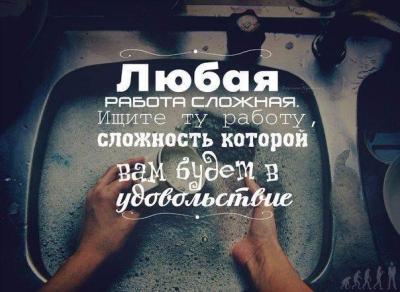 - Почему необходимо искать ту работу, сложность которой будет в удовольствие? Могут ли быть связаны понятия работа и призвание?-Может ли человек быть счастливым, не открыв своего призвания? Почему?-Можно ли определить своё призвание уже в детстве? Почему?Психолог: Выходим в круг, выбираем облачко (Оно из двух видов)-Поделитесь своими планами на будущее, это нужно сказать одним предложением, которое начинается  с таких слов: "Я мечтаю стать...". Каждый человек мечтал, мечтает и будет мечтать о том, чтобы кем – то стать. Эти мечты и называются призванием. - уточним значение слова" призвание"(предназначение, цель жизни или деятельности) Рассаживаемся на две группы.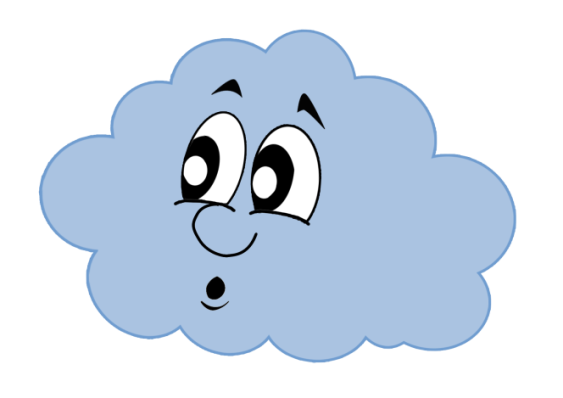 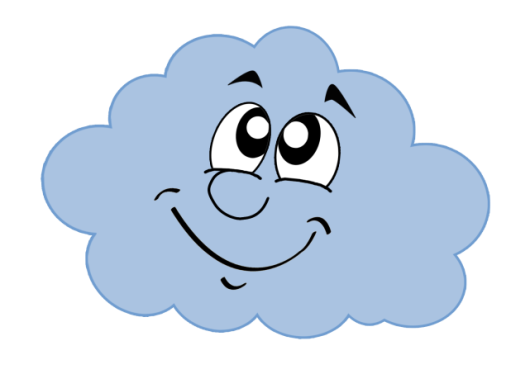 Упражнение «Я в лучах солнца». На отдельном листе предлагается нарисовать солнце так, как его рисуют дети.-В кружке напишите имена участников группы. Около каждого луча напишите что-нибудь хорошее о себе, что вас объединяет. Ваша задача — написать о себе как можно лучше. Качества могут быть как положительными, так и отрицательными. Обсуждения, как эти качества помогут вам реализоваться в будущей профессии.Притча о важности призванияВ одной деревне жили два соседа. Оба работали на своих участках. Один сосед богател, а у другого ничего не получалось. И вот однажды бедный сосед решил прийти ночью на участок своего богатого соседа посмотреть, как у него идут дела. Придя к нему, он увидел мужика, который трудился, не покладая рук. Тогда бедный сосед спросил: Кто ты? Мужик ответил: Я ангел – помощник твоего соседа, помогаю ему. Бедняк удивился и спросил: А где же мой ангел, почему он мне не помогает?На что ему ангел соседа посоветовал посмотреть в стоге сена. Когда бедняк заглянул в стог сена, он увидел своего ангела спящим. Он сильно разозлился, разбудил своего ангела и спросил, почему тот ему не помогает.  На что ангел ему ответил, что эта работа ему не нравится. Если бы ты занялся торговлей, то я бы  тебе помог. На следующий день бедняк продал все, что у него было, и открыл лавочку. И дела у него пошли в гору. Вывод: в жизни очень важно найти свое дело.         1. Какая мудрость заключается в притче?2. В чем заключается честность с самим собой? Как это помогает в жизни человека?3. Бывали  ли в вашей жизни ситуации, когда была необходима вера в себя? Расскажите.Задание для первой группысамая зелёная профессия                            (садовник, лесник) самая сладкая                                               (пчеловод, кондитер,дегустатор)самая волосатая                                           (парикмахер) самая детская                                              (воспитатель) самая смешная                                             (клоун) самая общительная                                     (учитель, журналист) самая серьёзная                                          (атомщик) самая умная                                               (учёный, профессор) самая белая                                               (врач) самая зубастая                                          (стоматолог) Задание для второй группы Презентация работ и взаимооценка1 куплет  Нам от самого порога жизнь раскинула пути. Выбирай свою дорогу и по ней к судьбе иди. Пусть к тебе придёт удача, если честно ты прожил. Пусть судьба тебе назначит то, чего ты заслужил. Припев: Только помни, только помни. В грохоте и ритме века. Самая главная в жизни профессия –  Быть человеком. Только помни, только помни. 2 куплет: В жизни прожитой дороги Очень уж порой круты. Мы к себе бываем строги За собою жжём мосты. Ненавидим мы и любим, Разрушаем и творим. И в жару и в холод лютый Мы друг другу говорим. Пусть к тебе придёт удача, если честно ты прожил. Пусть судьба тебе назначит то, чего ты заслужил.Учитель приглашает всех в круг, предлагая каждому учащемуся поделиться впечатлениями от урока или высказать пожелания друг другу. Например, «Я поняла, что призвание…», «Я желаю, чтобы мечта…», «Я думаю, что…»Свое призвание найди – и ты волшебник. 
Нет смысла жить без маленьких чудес, 
Нет счастья у того, кто лишь посредник 
Между ростком и пламенем небес. №Какое у меня призвание, чем лучше мне заниматься в жизни?Какое у меня призвание, чем лучше мне заниматься в жизни?Какое у меня призвание, чем лучше мне заниматься в жизни?№Фамилия, имя участникаРекомендуемая профессияМесто  работы после школы123